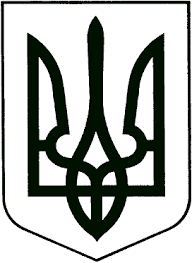 ВИКОНАВЧИЙ КОМІТЕТЗВЯГЕЛЬСЬКОЇ МІСЬКОЇ РАДИРІШЕННЯ08.03.2023   			                                                                    №665	Керуючись пунктом 3 частини а) статті 29  Закону України «Про місцеве самоврядування в Україні»,  виконавчий комітет міської радиВИРІШИВ:1. Звіт директора про фінансово-господарську діяльність комунального підприємства Звягельської міської ради «Звягельтепло» Тодорович Л.М. взяти до уваги.2. Контроль за виконанням рішення покласти на заступника міського голови Якубова В.О. Міський голова                                                                               Микола БОРОВЕЦЬЗВІТпро фінансово-господарську діяльность КП ЗМР «Звягельтепло» за 2022 рікУ зв’язку із військовою агресією та повномаштабним вторгненням Російської Федерації, в Україні вже майже рік триває воєнний стан, але незважаючи на цю складну ситуацію, підприємства критичної інфраструктури працюють, забезпечуючи своїх споживачів послугами.Комунальне підприємство Звягельської міської ради «Звягельтепло» є об’єктом критичної інфраструктури за типом основної послуги постачання теплової енергії та природним монополістом в галузі теплопостачання міста Звягеля. Метою діяльності підприємства є надання якісних послуг по виробництву, транспортуванню та постачанню теплової енергії споживачам. Підприємство надає послуги  з  постачання теплової енергії мешканцям міста, підприємствам, організаціям та установам різних форм власності. Тривалість опалювального сезону близько 6 місяців, зазвичай з 15 жовтня по 15 квітня.Вироблення теплової енергії та її реалізація здійснюється  з 26 котелень, з яких одна працює на дровах, а 25 на природному газі.Підприємством за період 2022 року реалізовано теплової енергії в розмірі 50,8 тис. Гкал на суму 86 288,5 тис. грн. в співвідношенні з планом виконання становить 87,8% за рахунок вищої фактичної середньої температури зовнішнього повітря та меншої фактичної кількості днів роботи котелень від планових показників, що призвело до невиконання планових обсягів. Крім того, споживачі самі мають можливість регулювати  подачу теплоносія в будинок, поскільки всі будинки обладнанні приладами обліку теплової енергії, оскільки підприємство подає тепло лише до зовнішньої поверхні стіни будівлі. За рахунок цього підприємство недоотримує доходи від надання послуг з постачання теплової енергії, яке призвело до збитковості підприємства.По результатам 2022 року підприємство закінчило зі збитками по основному виду діяльності - наданню послуг з постачання теплової енергії в сумі 16 233,7 тис. грн., поскільки діючий тариф не переглядався відповідно до дотримання умов Меморандуму, яким був запроваджений мораторій на підняття тарифів по населенню та відповідно до Закону України «Про особливості регулювання відносин на ринку природного газу та у сфері теплопостачання під час дії воєнного стану та подальшого відновлення їх функціонування» запроваджений мораторій на підвищення тарифів на теплову енергію (її виробництво, транспортування та постачання) і послуги з постачання теплової енергії  для всіх категорій споживачів протягом дії воєнного стану в Україні та шести місяців після місяця, в якому воєнний стан буде припинено або скасовано, тому розміри тарифів на послуги з постачання теплової енергії залишилися незмінними в розмірі, а саме:1) для потреб населення у розмірі  1677,12 грн./Гкал з ПДВ  (затверджено рішенням виконавчого комітету Новоград-Волинської міської ради від 12.11.20 р. № 1322);2) для бюджетних установ у розмірі  3351,97 грн./Гкал з ПДВ (затверджено рішенням виконавчого комітету Новоград-Волинської міської ради від 11.10.21 р. № 259);3) для інших споживачів у розмірі  4633,51 грн./Гкал з ПДВ (затверджено рішенням виконавчого комітету Новоград-Волинської міської ради від 11.10.21 р. № 259).На виконання Закону України «Про заходи спрямовані на врегулювання заборгованості теплопостачальних та теплогенеруючих організацій та підприємств централізованого водопостачання та водовідведення» підприємству  територіальною комісією з питань узгодження заборгованості з різниці в тарифах узгоджений розмір з різниці в тарифах в сумі - 22 233,5 тис. грн. за період з 01 червня 2021 року по вересень 2022 року, який буде відшкодований в 2023 році. Крім того, за період четвертого кварталу 2022 року розрахований розмір з різниці в тарифах на суму – 5 116,1 тис. грн., який в подальшому  буде узгоджений територіальною комісією з питань узгодження заборгованості з різниці в тарифах. Отже, загальний розмір на відшкодування з різниці в тарифах по підприємству -                      27 349,6 тис. грн.,   в т.ч. за 2021 рік – 9 684,3 тис. грн. та 2022 рік – 17 665,3  тис. грн., що відповідає заборгованості за спожитий природний газ перед  ТОВ "ГК "Нафтогаз Трейдинг". По неосновних видах діяльності отримано прибуток в розмірі 1006,6 тис. грн. від пусконалагоджуваних робіт, ремонтно-будівельних робіт, автотранспортних послуг, послуг по обслуговуванню хімводопідготовки котельні (мед.коледж), послуг з видачі техумов та інших.  Крім того, по платі за абонентське обслуговування отримано прибуток в розмірі  550,3 тис. грн., який буде спрямований на заміну будинкових приладів обліку теплової енергію після закінчення опалювального періоду 2022-2023 рр. Частина лічильників вже закуплена.Закінчивши опалювальний сезон 2021-2022 років колектив КП ЗМР «Звягельтепло» розпочав ремонтний період 2022 року, протягом якого зусилля підприємства спрямовані на виконання енергозберігаючих заходів по наступних 2-х напрямках:перший - заміна аварійних ділянок теплових мереж та модернізація котельного обладнання - насамперед  виконання заходів інвестиційної  програми 2021-2022;другий -  виконання регламентних ремонтних робіт для якісної підготовки теплового господарства до наступного  опалювального сезону 2022-2023 років. Щорічно   підготовка  теплового господарства    здійснюється  за  наявні  власні  кошти підприємства.  Зважаючи на те, що опалювальний  сезон  2022-2023 років особливий, тому що   буде проходитьи  в умовах воєнного стану, колективом  підприємства  було дуже ретельно обстежено  всі основні  засоби теплового господарства,  а також  передані  підприємству  після закінчення   опалювального сезону 2021-2022рр  котельні   - Наталівської школи  та  Наталівського  закладу дошкільної освіти  для того, щоб виявити  в  ремонтний період  поточного року  та ліквідувати всі  можливі ризики, які  би могли  зашкодити  безперебійній роботі обладнання.   Слід  відмітити, те що   міська рада,  міський голова   з  розумінням   долучились до  вирішення проблем  підприємства  виділивши з  місцевого бюджету кошти в сумі     17 063,145  тис. грн. на  виконання  конкретно  кожного  заходу, а саме:- Заміна котла Riello RTQ 4000 котельні по вул. ***   - 3350,00  тис.грн.;- Технічне переоснащення котельні Наталівського закладу дошкільної освіти -150,00    тис.грн.; -Технічне переоснащення котельні Наталівської ЗОШ І-ІІ ступенів -461,390 тис. грн.;  - Заміна насоса з перетворювачем  частоти котельні по вул. ***- 540,00  тис. грн. ; - Реконструкція тепломережі котельні по вул. *** - 710 тис.грн.                               - Реконструкція тепломережі котельні по вул. *** – 171,325 тис. грн.; - Реконструкція тепломережі котельні по вул. *** – 117,000  тис.грн.;                                                                                                                                                                  - Придбання  автомобіля  грузопасажирського PEUGEOT Partner- 813,640 тис.грн. ;- Придбання 6-ти генераторів 150 кВт-1724, 000 тис.грн.;  - Установлення  клапана 3-х ходового  VF-3 DN200 з електроприводом   в котельні по вул. *** – 412,790 тис.грн.; - Придбання екскаватора-навантажувача JCB 3CX SITEMASTER SBI -3895,000 тис.грн. ; - Придбання  а/самоскида -  2982,000 тис.грн.; - Придбання бульдозера Т-170  - 1736,00 тис.грн. та крім того підприємством на вище зазначені заходи було використано  власних  коштів в сумі - 474,079 тис. грн., в т.ч.:  - Реконструкція  тепломереж  котелень по вул. ***, по вул. *** та по вул. ***  - 463 п.м  - 85,065 тис. грн.  - На виконання робіт  по Технічному переснащенню  котельні   по вул. ***, котельні  Наталівського закладу дошкільної освіти,  по заміні насоса  котельні по    ***  - 381,990 тис.грн.  -   На придбання  генераторів електричної енергії -  7,024 тис.грн.Підприємством  також було спрямовано 1233,802  тис.грн. власних коштів на виконання слідуючих заходів  ІП на 2021-2022 роки  в т.ч.:-Автоматизація  та диспетчеризація котельні  по вул. ***  з заміною  газового пальника на котлі– 608,891 тис.грн.;  - Установлення  газової арматури  (мультиблока  DUNGS MB-DLE 420 B01 S52) на другому  котлі котельні по вул. ***-  38,261  тис.грн.;- Заміна 2-х насосів  підживлення в котельнях по вул. *** та по вул. ***- 51,582 тис.грн .-Встановлення  2-х  5-ти кубових ємкостей запасу хімічно-очищеної води  в котельні по вул. ***-  75,657 тис.грн. -Відновлення елементів благоустрою (асфальтобетонного покриття після  реконструкції ділянки теплової мережі котельні по  вул. *** інв. № 68А-243,672 тис.грн.;Придбання матеріалів   на реконструкція тепломереж  котельні по вул. ***  ділянка від ТК №25 до ТК №27 , від  ТК №27 до будівель об’єднаного міського військового комісаріату по вул. *** та  котельні по вул. *** до  ж/б по вул. *** -  всього  320 п.м.  -  215,739 тис.грн. В цілому на виконання заходів ІП 2021-2022 років  підприємством використано 1707,881 тис.грн., при запланованих   - 1723,056 тис.грн. Виконані  всі  заходи  інвестиційної програми за  винятком   реконструкції  ділянки  тепломереж котельні по вул. *** по  по вул. ***  протяжністю  320 м (на які вже закуплені матеріали ) та  не змонтований  закуплений трьохходовий клапан  в котельні  по вул. ***.Роботи  будуть виконані по закінченню опалювального сезону 2022-2023 років.     Всі заходи  виконані власними силами  тим же обслуговуючим персоналом, який   виконує всі поточні  ремонти, ревізію обладнання і запірної арматури теплових мереж  без залучення  підрядних організацій. На  регламентні роботи  по  підготовці   теплового господарства  до опалювального  сезону  витрачено власних коштів  підприємства  на суму   1033,071 тис.грн. Отже,  всього використано 19 804,097  тис.грн. в т.ч.17 063,145  тис.грн. - коштів  місцевого бюджету2 740,952  тис. грн.  - власних коштів  підприємства .Крім вказаних бюджетних коштів для  закупівлі  генераторів з комплектуючими  розпорядженням  міського голови  від 28.11.2022 року                   № 317 (о)   з місцевого бюджету  було виділено ще 8 050,00 тис.грн., з яких  до кінця  року  було  освоєно 467,675 тис. грн., в т. ч.:- на  придбання  кабелів та комплектуючих для підключення  генераторів   в 11 – ти котельнях підприємства на загальну суму 398,675 тис.грн.  - закуплено один генератор вартістю 69,000 тис.грн.  для котельні ЗОШ №1.Решту неосвоєних коштів було повернуто до бюджету в розмірі                 7582,325 тис. грн.Наприкінці 2022 року підприємство безоплатно  отримало 9 генераторів малої потужності вартістю – 577,008 тис.грн. , з яких: -  один   потужністю 10 кВт  установлений в котельні по вул. ***;  інші 7 шт.-  у котельні  шкіл ;  1- в дитячих садках № 15,16.Директор   КП «Звягельтепло»                                             Л.М. ТодоровичПро фінансово-господарську діяльність комунального підприємства Звягельської міської ради «Звягельтепло»